新型コロナ感染防止当店の取り組みご理解とご協力のほど、よろしくお願いいたします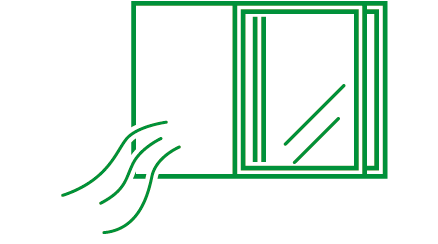 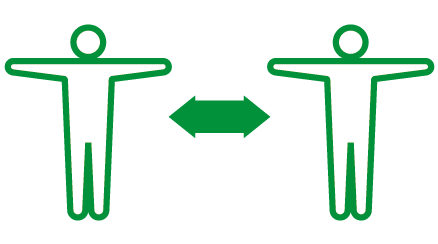 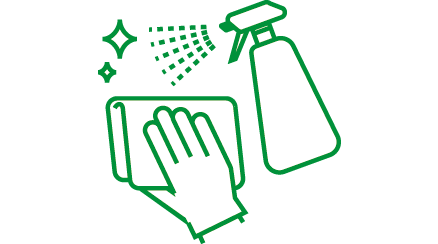 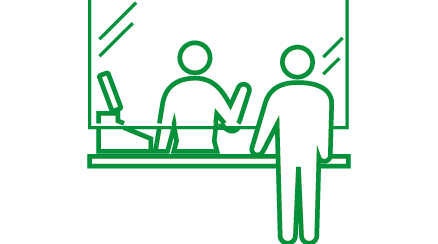 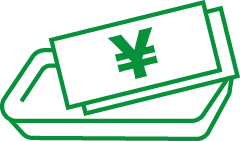 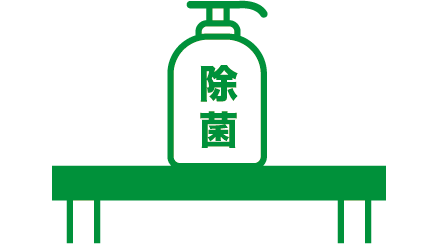 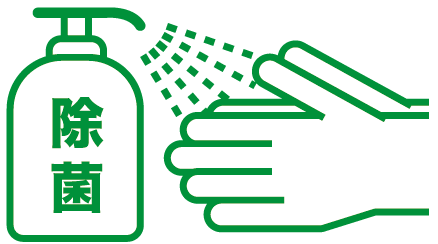 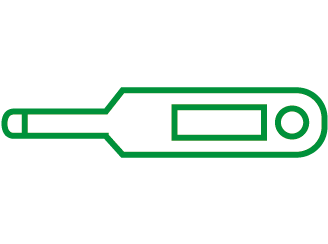 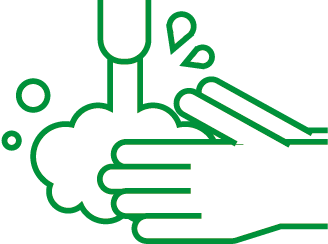 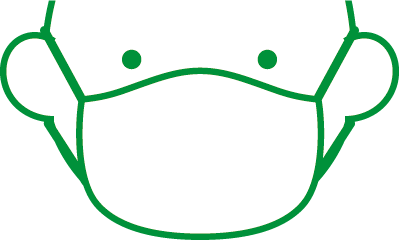 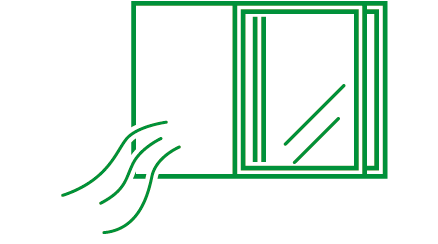 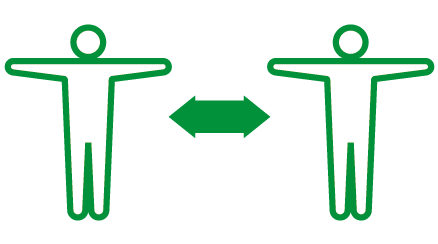 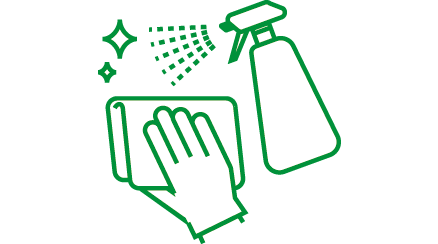 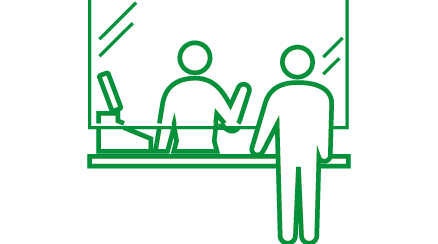 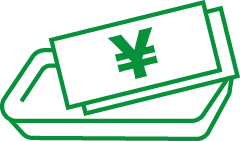 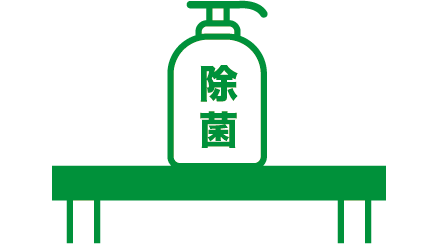 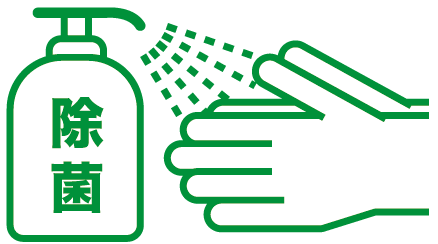 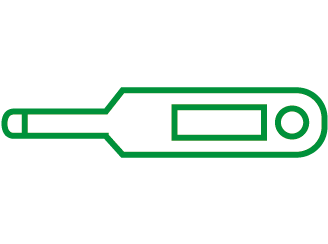 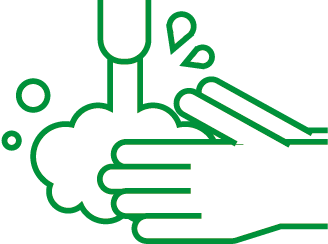 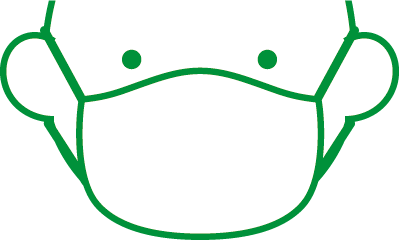 